Your recent request for information is replicated below, together with our response.1. In the period from 1.1.23 to 30.11.23 how many times has your force carried out a targeted operation to see if drugs have been present at a venue?By this I mean an operation to check if drug residues have been left behind at a building or facility which is not a private residence. Also, if for example you checked for residues at all the toilets at a football stadium on one particular day that would be one operation rather than counting the individual number of toilets in that stadium tested. However, if you tested the toilets at the venue on two different match days that would be two operations.2.  If so please state the (i) the venue where the tests were carried out, (ii) the type of facility within that venue that the tests were carried out and (iii) details of the types of drug that were detected/or were no drugs detected.With regards to your request, I regret to inform you that I am unable to provide you with the information you have requested above. Therefore in accordance with Sections 12(1) (Excessive cost of compliance) and 16(4) (Refusal of request) of the Freedom of Information (Scotland) Act 2002 (the Act), this letter represents a Refusal Notice.  By way of explanation, these searches would be carried out at a divisional level. In total there are 13 divisions across Scotland and 304 Police Offices across the country. To answer your request, we would need to contact each divisional area to identify if this operation had been carried out. This would take a considerable amount of time and the task would well be in excess of the £600 and 40 hours prescribed by the Scottish Ministers under the Act.If you require any further assistance, please contact us quoting the reference above.You can request a review of this response within the next 40 working days by email or by letter (Information Management - FOI, Police Scotland, Clyde Gateway, 2 French Street, Dalmarnock, G40 4EH).  Requests must include the reason for your dissatisfaction.If you remain dissatisfied following our review response, you can appeal to the Office of the Scottish Information Commissioner (OSIC) within 6 months - online, by email or by letter (OSIC, Kinburn Castle, Doubledykes Road, St Andrews, KY16 9DS).Following an OSIC appeal, you can appeal to the Court of Session on a point of law only. This response will be added to our Disclosure Log in seven days' time.Every effort has been taken to ensure our response is as accessible as possible. If you require this response to be provided in an alternative format, please let us know.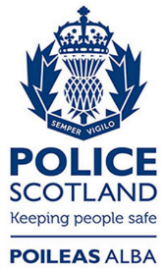 Freedom of Information ResponseOur reference:  FOI 24-0004Responded to:  30 January 2024